Umowa NR ...ZAWARTAW DNIU…POMIĘDZYZWIĄZKIEM POWIATOWO-GMINNYMGRODZISKIE PRZEWOZY AUTOBUSOWE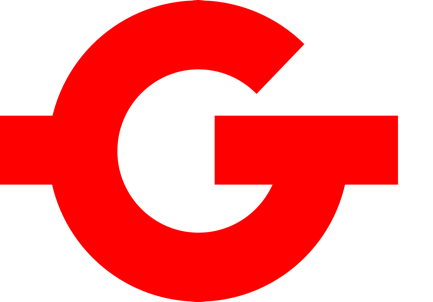 A…NINIEJSZA UMOWA (dalej jako: Umowa) została zawarta w dniu … r.pomiędzy:Związkiem Powiatowo-Gminnym
Grodziskie Przewozy Autobusowe
z siedzibą w Grodzisku Mazowieckim
ul. T. Kościuszki 32a, 05-825 Grodzisk Mazowiecki,
NIP: 5291836443, reprezentowanym przez …zwanym w dalszej treści „Zamawiającym”,a…zwanym w dalszej treści „Wykonawcą”,wyłonionym w wyniku przeprowadzenia postępowania o udzielenie zamówienia publicznegow trybie przetargu nieograniczonego na podstawie art. 132 ustawy z dnia 11 września 2019 r. – Prawo zamówień publicznych (tj. Dz.U. z 2022 poz. 1710) – dalej: ustawa Pzpzwanymi również dalej łącznie „Stronami” lub każda z osobna „Stroną”.PREAMBUŁAZważywszy, że:na podstawie art. 69 a ust.1 ustawy z dnia 31 marca 2020 r. o zmianie ustawy o szczególnych rozwiązaniach związanych z zapobieganiem, przeciwdziałaniem i zwalczeniem COVID-19, innych chorób zakaźnych oraz wywołanych nimi sytuacji kryzysowych oraz niektórych innych ustaw (Dz. U. z 2020 r., poz. 568, 695, 1086, 1262, 1478, 1747, 2157, 2255 i poz. 2368 oraz z 2022 poz. 64) oraz Uchwały Rady Ministrów nr 84/2021 z dnia 1 lipca 2021 r. w sprawie ustanowienia Rządowego Funduszu Polski Ład: Programu Inwestycji Strategicznych oraz Regulaminu Rządowego Funduszu Polski Ład Program Inwestycji Strategicznych – Zamawiający uzyskał od Banku Gospodarstwa Krajowego Wstępną Promesę Nr Edycja2/2021/5623/PolskiLad dotyczącą Dofinansowania Inwestycji z Programu Rządowego Fundusz Polski Ład Program Inwestycji Strategicznych z przeznaczeniem na realizację przez Zamawiającego Inwestycji, pn. „Zakup 10 autobusów na potrzeby obsługi linii powiatowo-gminnych”, w dniu … została zawarta przez Zamawiającego ze spółką Centralny Port Komunikacyjny Sp. z o.o. z siedzibą w Warszawie (dalej zwaną: „CPK”), umowa o udzielenie wsparcia finansowego oraz stosowanie zasad zarządzania, na podstawie której CPK ze środków programu wieloletniego – „Program Inwestycyjny Centralny Port Komunikacyjny. Etap I. 2021-2023” przekaże Zamawiającemu, na zasadach określonych w umowie z dnia …, kwotę nie wyższą niż 5.000.000,00 zł (pięć milionów złotych) z przeznaczeniem na dofinansowanie projektu polegającego na zakupie taboru autobusowego, tj. 8 nowoczesnych niskowejściowych autobusów o długości ok. 10 metrów dostosowanych do przewozu ok. 70-80 pasażerów, w tym osób o ograniczonej sprawności ruchowej,Strony zawierają niniejszą umowę (zwaną w dalszej części Umową), o następującej treści:§ 1Przedmiot umowyPrzedmiotem Umowy jest dostawa 8 sztuk, fabrycznie nowych autobusów, marka …, typ …. zasilanych olejem napędowym, spełniających normę czystości spalin EURO 6.Wykonawca wykona przedmiot umowy zgodnie z wymaganiami określonymi w Specyfikacji Warunków Zamówienia (SWZ) oraz zgodnie z Ofertą Wykonawcy. Integralną częścią umowy jest Oferta Wykonawcy wraz z załącznikami.Podstawowe oraz szczegółowe parametry techniczne autobusów określa Punkt 2. SWZ oraz Załącznik nr 1 do SWZ – Opis przedmiotu zamówienia.Wykonawca zapewnia, że:wszystkie dostarczone autobusy będą identyczne pod względem parametrów technicznych, konstrukcyjnym, stylizacji, kompletacji, wyposażenia oraz kolorystyki, a także że będą wyprodukowane przez tego samego producenta;autobusy będą fabrycznie nowe, wyprodukowane nie wcześniej niż na 6 miesięcy przed datą dostawy z przebiegiem nie większym niż 5 000 km;autobusy posiadać będą aktualną na dzień dostawy homologację, certyfikaty i atesty wymagane przepisami prawa, a także protokół z badań oraz decyzję zezwalającą na eksploatowanie urządzenia technicznego podlegającego dozorowi technicznemu, wydane przez organ właściwej jednostki dozoru technicznego, umożlwiające rejestrację autobusów w Rzeczpospolitej Polskiej;autobusy spełniać będą wymagania obowiązujących przepisów prawa umożliwiających korzystanie z nich na drogach publicznych, w szczególności spełniać będą wymagania ustawy z dnia 20 czerwca 1997 roku prawo o ruchu drogowym (t.j. Dz.U. z 2022 r. poz. 988 z późn. zm.) oraz Rozporządzenia Ministra Infrastruktury z dnia 31 grudnia 2002 r. w sprawie warunków technicznych pojazdów oraz zakresu ich niezbędnego wyposażenia (t.j. Dz.U. z 2016 r. poz. 2022, z późn. zm.).Wraz z dostawą autobusów Wykonawca zobowiązany jest do przekazania Zamawiającemu:dokumentów, o których mowa w ust. 4 pkt. c. oraz wszelkich innych niezbędnych do zarejestrowania autobusów w Rzeczpospolitej Polskiej;instrukcji obsługi autobusów przeznaczonej dla kierowców, w ilości co najmniej 2 szt. na autobus w wersji papierowej oraz w wersji elektronicznej na nośniku elektronicznym (pamięć pendrive).Czynności związane z rejestracją autobusów Zamawiający przeprowadzi na własny koszt. Gdyby jednak, na podstawie dostarczonych przez Wykonawcę dokumentów, odmówiono rejestracji i dopuszczenia autobusów do ruchu, całość kosztów związanych z dostosowaniem autobusów do polskich norm i wymagań zgodnych z polskimi przepisami homologacyjnymi, przepisami homologacyjnymi Unii Europejskiej oraz innymi właściwymi w zakresie rejestracji pojazdów poniesie Wykonawca, albo też będzie zobowiązany do ich zwrotu Zamawiającemu w terminie wyznaczonym przez Zamawiającego.Zamawiający wymaga, aby dostarczone przez Wykonawcę pojazdy zostały oznakowane informacjami o źródłach dofinasowania przedmiotu dostawy. W celu realizacji tego obowiązku Wykonawca obowiązany jest umieścić na stałe, w miejscu ogólnie dostępnym i dobrze widocznym, w każdym dostarczanym pojeździe co najmniej 1 (jedną) tablicę lub naklejkę pamiątkową, w formacie A3, zawierającą informacje o źródłach finansowania przedmiotu dostawy. Szczegółowe informacje nt. treści informacji, jakie mają zostać umieszczone zostaną przekazane przez Zamawiającego po zawarciu Umowy. W ramach umowy oraz wynagrodzenia określonego w § 10 ust. 1 Wykonawca zobowiązuje się do realizacji określonej w Umowie i Opisie Przedmiotu Zamówienia, stanowiącym Załącznik nr 1 do SWZ, dostawy i usług powiązanych z dostawą.Wykonawca przed przekazaniem pojazdów wprowadzi do systemu informacji pasażerskiej obsługującego m.in. zapowiedzi przystankowe i wyświetlacze wszystkie linie komunikacyjne organizowane przez Zamawiającego oraz pozycje GPS przystanków autobusowych w celu poprawności działania zapowiedzi głosowych. Dane dotyczące linii oraz pozycje GPS przystanków autobusowych Zamawiający przekaże Wykonawcy w formie pliku Excel w terminie nie dłuższym niż 100 dni od daty zawarcia Umowy.  Wykonawca, nie później niż w dniu wydania pojazdów oraz w ramach ceny umownej, przekaże Zamawiającemu komputery przenośne (Laptopy, o których mowa w pkt 25.13 Załącznika nr 1 do SWZ – Opis przedmiotu zamówienia) – 2 szt. wraz z licencjonowanym, polskojęzycznym oprogramowaniem systemowym umożliwiającym poprawną pracę z oprogramowaniem służącym do programowania systemów informacji pasażerskiej w pojazdach.  W celu uniknięcia wątpliwości należy przyjąć, że Wykonawca przekaże, zainstaluje i wdroży kompletne oprogramowanie pracujące w powszechnie dostępnym i powszechnie używanym systemie operacyjnym, w języku polskim.§ 2Termin wykonania zamówieniaPrzedmiot umowy, o którym mowa w § 1 ust. 1 umowy tj. dostawa 8 sztuk, fabrycznie nowych autobusów, zostanie wykonany w terminie do 180 dni od dnia jej zawarcia tj. do dnia ….§ 3Sposób współpracy pomiędzy StronamiStrony Umowy zobowiązują się do bieżącej współpracy w celu prawidłowej realizacji Umowy, w tym do niezwłocznego przekazywania wszelkich danych i informacji niezbędnych i istotnych dla prawidłowej realizacji Umowy.§ 4Przedstawiciele StronDo bieżących kontaktów w kwestiach dotyczących realizacji przedmiotu umowy, każda ze stron wyznacza swoich przedstawicieli w osobach:ze strony Zamawiającego:Imię i nazwisko: …Tel.: …; e-mail: ….ze strony Wykonawcy:Imię i nazwisko: …Tel.: …; e-mail: ….§ 5Warunki odbioru Przedmiotu UmowyZamawiający zostanie poinformowany przez Wykonawcę pisemnie lub elektronicznie (na adres email biuro@gpa.grodzisk.pl) z co najmniej 5-dniowym wyprzedzeniem o terminie wstępnego odbioru technicznego pierwszego pojazdu, który dokonany zostanie przez upoważnionych przedstawicieli Zamawiającego w miejscu uzgodnionym z Zamawiającym, w promieniu nie większym niż 10 km od siedziby Zamawiającego. Wykonawca zobowiązany jest do przedstawienia tylko jednego z dziesięciu pojazdów do wstępnego odbioru technicznego.Pozytywny wstępny odbiór techniczny pierwszego pojazdu zostanie potwierdzony podpisanym protokołem wstępnego odbioru technicznego. Po podpisaniu protokołu wstępnego odbioru technicznego Wykonawca powiadamia Zamawiającego pisemnie lub elektronicznie (na adres email: biuro@gpa.grodzisk.pl) o gotowości realizacji dostawy autobusów, nie później niż na 10 dni roboczych przed jej faktyczną realizacją.§ 6Dostawa i odbiór technicznyWykonawca dostarczy autobusy do siedziby Zamawiającego lub miejsca wskazanego przez Zamawiającego znajdującego się w promieniu nie większym niż 10 km od siedziby Zamawiającego. Przekazanie autobusów odbędzie się na podstawie protokołów odbioru pojazdu sporządzanych oddzielnie dla każdego z autobusów. Zamawiający i Wykonawca wskażą osoby, które dokonają czynności odbioru autobusów i podpisania protokołów odbioru pojazdu. Każdy z protokołów odbioru pojazdu będzie zawierał wszelkie ustalenia dokonane w toku odbioru oddzielnie dla każdego pojazdu, w szczególności jego wynik (pozytywny lub negatywny), jak też terminy wyznaczone na usunięcie ewentualnych wad nieistotnych, o których mowa w ust. 2.Nierozłącznym elementem odbioru każdego pojazdu poprzedzającym podpisanie protokołu odbioru pojazdu, oddzielnie dla każdego z pojazdów, będzie zademonstrowanie Zamawiającemu przez Wykonawcę funkcjonowania wszystkich systemów i funkcji autobusów. Powyższe oznacza, że na Wykonawcy spoczywa obowiązek i koszty przeprowadzenia jazdy testowej (przy współudziale upoważnionych przedstawicieli Zamawiającego) na wybranym przez Zamawiającego odcinku długości do 50 km oddzielnie dla każdego z pojazdów. Jeżeli podczas jazdy testowej wystąpią wady testowanych systemów, to Wykonawca zobowiązany będzie do ponownego przeprowadzenia jazdy testowej aż do skutku, czyli jazdy testowej podczas której testowane systemy nie wykażą żadnych wad. Podczas jazd testowych Wykonawca zobowiązany jest także wykazać prawidłowe funkcjonowanie systemów informacji pasażerskiej na trasie przebiegającej wzdłuż wybranej przez Zamawiającego linii komunikacyjnej. Jeżeli w trakcie opisanej w niniejszym paragrafie procedury odbioru, w tym jazdy testowej zostaną stwierdzone wady, Zamawiający podejmie decyzję czy wady te kwalifikuje jako wady istotne czy wady nieistotne. Niezależnie od uprawnienia Zamawiającego do podjęcia, bez udziału Wykonawcy, decyzji w zakresie zakwalifikowania stwierdzonych wad jako istotnych lub nieistotnych, Strony przyjmują, że jako wady istotne mogą zostać uznane wady, które uniemożliwiają lub utrudniają korzystanie z elementów Przedmiotu Umowy zgodnie z ich przeznaczeniem, w tym powodującą (bezpośrednio lub pośrednio) niezdatność Przedmiotu Umowy do określonego w Umowie użytku ze względu na brak cech umożliwiających jego bezpieczną eksploatację lub ograniczenie możliwości bezpiecznej eksploatacji całości lub jakiejkolwiek części Przedmiotu Umowy. W celu uniknięcia wątpliwości, Strony potwierdzają, że Zamawiający jest uprawniony do odmowy dokonania odbioru każdego z pojazdów w przypadku stwierdzenia jakichkolwiek wad, w tym wad nieistotnych. W uzasadnionych przypadkach, Zamawiający jest uprawniony do dokonania odbioru pojazdu w przypadku stwierdzenia wad nieistotnych tj. wad innych niż istotne. W takim przypadku, Zamawiający podpisze protokół odbioru danego pojazdu, wskazując w nim wady nieistotne oraz wyznaczy Wykonawcy, w uzgodnieniu z Wykonawcą, odpowiedni technologicznie termin na ich usunięcie. Po usunięciu wad nieistotnych lub gotowości do ich usunięcia w uzgodnionym pomiędzy Stronami miejscu i terminie, Strony podpiszą protokół usunięcia wad. W przypadku gdy Wykonawca nie usunie wad nieistotnych w wyznaczonym przez Zamawiającego terminie lub nie przystąpi do ich usuwania w terminie 3 dni od dnia podpisania protokołu odbioru danego pojazdu, Zamawiający będzie uprawniony do zlecenia wybranemu przez siebie podmiotowi zastępczego wykonania usunięcia wad nieistotnych (bez zgody sądu powszechnego) na koszt i ryzyko Wykonawcy oraz obciąży Wykonawcę kosztami wykonania zastępczego. W takim wypadku, kara umowna za nieusunięcie wad nieistotnych będzie naliczana przez Zamawiającego do czasu usunięcia wad w trybie wykonania zastępczego. Podpisanie protokołu odbioru pojazdu z wadami nieistotnymi, nie wyłącza podpisania protokołu odbioru końcowego i zapłaty wynagrodzenia należnego Wykonawcy. Przekazanie autobusów tj. procedura odbioru opisana w ust. 1 i 2 odbędzie się w dniu roboczym lub dniach roboczych, w godzinach: 8:30 - 15:30.Stwierdzenie wad istotnych wstrzymuje końcowy odbiór przedmiotu umowy aż do czasu usunięcia tych wad. W takim wypadku, Wykonawca będzie w zwłoce w wykonaniu Przedmiotu Umowy do czasu usunięcia wad istotnych i ponownego zgłoszenia gotowości do odbioru, w przypadku późniejszego dokonania odbioru danego pojazdu zgodnie z procedurą opisaną w ust. 1 i 2. Do czasu podpisania protokołu odbioru poszczególnych pojazdów, dany autobus pozostaje w dyspozycji Wykonawcy i ponosi on za niego pełną odpowiedzialność.Końcowy odbiór przedmiotu umowy zostanie potwierdzony podpisaniem protokołu końcowego zawierającego wpis: „Wynik odbioru pozytywny”. Końcowy odbiór przedmiotu umowy przeprowadzony zostaje po: odbiorach technicznych 8 pojazdów, zgodnie z procedurą opisaną w ust. 
1-4, potwierdzonych pozytywnymi protokołami odbioru pojazdu oddzielnie dla każdego z pojazdów, odbiorze wyposażenia dodatkowego, laptopów, urządzeń, systemów po stwierdzeniu, że ww. elementy są zgodne z treścią SWZ, w tym Opisu Przedmiotu Zamówienia,  ofertą Wykonawcy oraz postanowieniami Umowy.odbiorze pełnej dokumentacji określonej w § 7 niniejszej umowy,przeprowadzeniu szkolenia określonego w § 8 niniejszej umowy.Przeniesienie przez Wykonawcę na Zamawiającego własności autobusów następuje z chwilą podpisania protokołu odbioru końcowego i wystawienia końcowej faktury VAT przez Wykonawcę.Przeniesienie własności wyposażenia dodatkowego, laptopów, urządzeń, systemów następuje z chwilą podpisania protokołu odbioru końcowego i wystawienia końcowej faktury VAT przez Wykonawcę.Wykonawca zapewni na własny koszt ubezpieczenie pojazdów w pełnym zakresie, na czas konieczny do jego przetransportowania do miejsca odbiorów, a także do momentu podpisania protokołu odbioru końcowego przez Zamawiającego i wystawienia końcowej faktury VAT przez Wykonawcę.§ 7
Dokumentacja techniczna, oprogramowanie i licencjeWykonawca dostarczy Zamawiającemu dokumentację techniczną autobusów oraz oprogramowanie do systemu informacji pasażerskiej.  Wykonawca oświadcza, że jest uprawniony do udzielenia Zamawiającemu licencji na dokumentację techniczną oraz licencji na oprogramowanie.Wykonawca oświadcza i gwarantuje, że przekazana Zamawiającemu dokumentacja techniczna oraz przekazane oprogramowanie, nie będą naruszać prawem chronionych interesów, praw oraz dóbr osób trzecich.Wykonawca bez dodatkowych opłat, zobowiązany jest dostarczyć sporządzoną w języku polskim następującą dokumentację techniczną i oprogramowanie:dokumenty niezbędne do zarejestrowania pojazdów w Polsce;dokumentację użytkowania autobusu dla kierowcy - w wersji elektronicznej;kompletną dokumentację techniczno-eksploatacyjną, 2 komplety w wersji elektronicznej lub w wersji on-line z bezpłatnym dostępem, w przypadku gdy dokumentacja techniczna autobusu będzie aktualizowana w formie elektronicznej on-line, Wykonawca musi zapewnić Zamawiającemu pełny do niej bezpłatny dostęp, przez okres co najmniej 12 lat;instrukcję napraw wszystkich zespołów, urządzeń i układów stosowanych w dostarczonych autobusach – 2 komplety w wersji elektronicznej lub w wersji on-line z bezpłatnym dostępem, w przypadku gdy dokumentacja techniczna autobusu będzie aktualizowana w formie elektronicznej on-line, Wykonawca musi zapewnić Zamawiającemu pełny do niej bezpłatny dostęp, przez okres co najmniej 12 lat;pełny katalog części zamiennych autobusu - 2 komplety w wersji elektronicznej lub w wersji on-line z bezpłatnym dostępem, w przypadku, gdy dokumentacja techniczna autobusu będzie aktualizowana w formie elektronicznej on-line, Wykonawca musi zapewnić Zamawiającemu pełny do niej bezpłatny dostęp, przez okres, co najmniej 12 lat;wyciągi z homologacji (może zostać dostarczony w języku oryginalnym pod warunkiem, że nie będzie to przeszkodą w zarejestrowaniu pojazdu);książki gwarancyjne;karty pojazdów;schematy układu elektrycznego, pneumatycznego, ogrzewania, chłodzenia, klimatyzacji, kierowniczego, zawieszenia, smarowania, hydraulicznego, napędowego, instalacji elektrycznej autobusu wraz z wykazem elementów 
- 2 komplety elektronicznej lub w wersji on-line z bezpłatnym dostępem;szczegółowe rysunki rozplanowania przestrzeni pasażerskiej - 2 komplety w wersji elektronicznej;rysunek rozmieszczenia elementów sterowania w kabinie kierowcy, wraz z opisem wszystkich zamontowanych elementów - 2 komplety w wersji elektronicznej;oprogramowanie i konieczne urządzenia do programowania i obsługi tablic informacyjnych - 2 komplety;zapewnienie aktualizacji dokumentacji przekazanej na nośnikach elektronicznych, nie dotyczy to sytuacji gdy zapewniony został dostęp do aktualizacji wersji on-line;dokumentację i oprogramowanie wraz z licencjami dla systemu przygotowania i przekazywania danych do pojazdów, systemu monitoringu, systemu emisji reklam i systemu lokalizacji;protokół z badań oraz decyzję zezwalającą na eksploatowanie urządzenia technicznego podlegającego dozorowi technicznemu, wydane przez organ właściwej jednostki dozoru technicznego.W ramach wynagrodzenia określonego w §10 ust. 1 umowy, Wykonawca udziela Zamawiającemu niewyłącznej, bez ograniczeń terytorialnych i czasowych tj. na czas nieokreślony, licencji do korzystania z dokumentacji (licencja na dokumentację techniczną) oraz z oprogramowania (licencja na oprogramowanie), z prawem udzielania sublicencji, uprawniającej Zamawiającego do korzystania z dokumentacji oraz oprogramowania w działalności statutowej prowadzonej przez Zamawiającego, w tym do rozpowszechniania oraz do wykonywania usług obsługi eksploatacyjnej, przeglądów oraz napraw, zbycia lub oddania jej do korzystania wybranemu przez Zamawiającego osobie lub podmiotowi trzeciemu, w tym operatorom publicznego transportu zbiorowego, na podstawie jakiegokolwiek tytułu prawnego, w szczególności uprawniającej do korzystania z przedmiotowej dokumentacji i oprogramowania na następujących polach eksploatacji:wykorzystywanie dostarczonej dokumentacji i oprogramowania do obsługi eksploatacyjnej, przeglądów oraz napraw dokonywanych przez Zamawiającego lub wskazane przez niego podmioty;utrwalanie i zwielokrotnianie dokumentacji w nieograniczonej liczbie egzemplarzy na wszelkich nośnikach dowolnymi technikami, w tym drukarskimi, poligraficznymi, reprograficznymi, informatycznymi, cyfrowymi;wprowadzanie i utrwalanie oprogramowania w pamięci komputera i innych urządzeń mikroprocesorowych;wymiana nośników, na których utrwalono dokumentację lub oprogramowanie oraz przenoszenie dokumentacji lub oprogramowania do pamięci komputerów i serwerów sieci komputerowych.Licencja na dokumentację oraz licencja na oprogramowanie nie podlega ograniczeniom co do liczby obsługiwanych pojazdów. Licencja na dokumentację, licencja na oprogramowanie systemów będących przedmiotem niniejszej umowy oraz licencja na oprogramowanie do diagnozowania układów pneumatycznych i elektrycznych jest udzielona na czas nieokreślony. Ponieważ zamiarem stron jest korzystanie przez Zamawiającego z dokumentacji i oprogramowania dostarczonego przez Wykonawcę w wykonaniu Umowy przez czas nieokreślony, w szczególności przez czas w jakim będą eksploatowane pojazdy, a jednocześnie, wysokość i charakter wynagrodzenia Wykonawcy za wykonanie Przedmiotu Umowy, w tym udzielenie licencji, zakłada, że Wykonawca otrzyma jednorazowo kwotę wynagrodzenia i kwota ta będzie ekwiwalentna za wykonanie Przedmiotu Umowy, Wykonawca zobowiązuje się, pod rygorem zapłaty kary umownej w wysokości określonej w § 13 ust. 1 lit. j. Umowy, że nie będzie korzystał z ustawowego uprawnienia do wypowiedzenia, o którym mowa w art. 68 ustawy o prawie autorskim i prawach pokrewnych, w stosunku do licencji niewyłącznej, w okresie 15 lat od podpisania protokołu odbioru końcowego Przedmiotu Umowy, a po tym okresie Wykonawca będzie uprawniony do wypowiedzenia licencji wyłącznie z ważnych powodów, a okres wypowiedzenia będzie wynosił 3 lata ze skutkiem na koniec roku kalendarzowego.Udzielona licencja na dokumentację obejmuje także wszelkie zmiany i aktualizacje wprowadzone przez Wykonawcę w dokumentacji lub oprogramowaniu.Licencja na dokumentację zostaje udzielona Zamawiającemu w momencie przekazania (dostarczenia) Zamawiającemu dokumentacji. Licencja na oprogramowanie zostaje udzielona Zamawiającemu w momencie przekazania (dostarczenia) lub udostępnieniem oprogramowania do użytkowania.Z chwilą udzielenia licencji na dokumentację oraz licencji na oprogramowanie Zamawiający nabywa własność egzemplarzy, na których utrwalono dokumentację i oprogramowanie, bez dodatkowego wynagrodzenia. Zamawiający może upoważnić inną osobę do korzystania z dokumentacji i oprogramowania w zakresie uzyskanych licencji.Zamawiający oświadcza, że informacje przekazane przez Wykonawcę podczas prowadzonych przez Wykonawcę szkoleń oraz treść dokumentacji i oprogramowania komputerowego, zostaną wykorzystane wyłącznie do zabezpieczenia prawidłowej eksploatacji autobusów dostarczonych przez Wykonawcę.
§ 8
SzkoleniaWykonawca zobowiązuje się przeszkolić kierowców i osoby wyznaczone przez Zamawiającego – w liczbie do 20 osób – w zakresie wymaganym do obsługi oraz eksploatacji autobusów.Wykonawca przeprowadzi szkolenia, o których mowa w ust. 1 niniejszego paragrafu w siedzibie Zamawiającego w terminach uzgodnionych z Zamawiającym, przy czym Zamawiający preferuje by szkolenia odbyły się po wstępnym odbiorze technicznym, o którym mowa w § 5, a przed zakończeniem odbiorów, o których mowa w § 6.Z tytułu przeprowadzenia szkoleń, Wykonawcy nie przysługuje prawo do dodatkowego wynagrodzenia. Wykonawca ponosi koszty przeprowadzenia szkoleń łącznie z materiałami szkoleniowymi, dojazdem, zakwaterowaniem i wyżywieniem w miejscu szkolenia. Wszystkie materiały szkoleniowe winny być sporządzone w języku polskim. Dopuszcza się materiały w formie elektronicznej, pod warunkiem, że szkolone osoby otrzymają również wersję papierową materiałów.Szkolenie zostanie potwierdzone dokumentem stwierdzającym jego przeprowadzenie.§ 9SerwisW celu zapewnienia możliwości obsługi gwarancyjnej oraz napraw nieobjętych gwarancją oraz przeglądów okresowych, Wykonawca musi dysponować najpóźniej w momencie podpisania protokołu odbioru końcowego, serwisem posiadającym możliwość wykonania wszystkich usług serwisowych przy autobusach oferowanego typu, w tym pełnego zakresu napraw powypadkowych nadwozi autobusów, a także zobowiązuje się do zapewnienia Zamawiającemu możliwości realizacji usług serwisu przez okres 10 lat od daty podpisania protokołu odbioru końcowego. Koszty realizacji przedmiotowych usług serwisowych związanych z normalnym użytkowaniem pojazdów, w tym przeglądów okresowych oraz naprawami nieobjętymi gwarancją będą pokrywane przez Zamawiającego stosownie do obowiązujących w tym zakresie cen części zamiennych oraz aktualnych stawek za 1 roboczogodzinę serwisu, o którym mowa powyżej. Wykonawcy nie będzie przysługiwało dodatkowe wynagrodzenie za realizację przeglądów okresowych oraz napraw nieobjętych gwarancją w jak najkrótszym terminie, bez zbędnej zwłoki, w terminie uzgodnionym pomiędzy Stronami zgodnie z ust. 2;W przypadku usług związanych z naprawami nieobjętymi gwarancją, Wykonawca zobowiązuje się do przystąpienia do naprawy pojazdów, dostarczonych w ramach Przedmiotu Umowy, w terminie uzgodnionym z Zamawiającym, nie dłuższym niż 4 dni roboczych od dnia zwrócenia się przez Zamawiającego z zapytaniem, w którym określi rodzaj usługi. Wykonawca zobowiązuje się dostarczyć części zamienne w terminie nie dłuższym niż 4 dni roboczych począwszy od zgłoszenia zapotrzebowania na te części. W obu przypadkach terminy mogą zostać wydłużone w przypadku gdy z przyczyn o obiektywnym charakterze, za które Wykonawca nie ponosi odpowiedzialności, dochowanie przedmiotowych terminów nie będzie możliwe, a Zamawiający zaakceptuje uzasadniony wniosek Wykonawcy o wydłużenie terminu i wyznaczy wiążący Wykonawcę nowy termin przystąpienia do naprawy pojazdu lub dostawy części zamiennych. Wykonawca zobowiązany jest do przeprowadzenia napraw nieobjętych gwarancją w jak najkrótszym terminie, niezwłocznie po przystąpieniu do naprawy w terminie uzgodnionym zgodnie ze zdaniem pierwszym niniejszego ustępu. Strony uzgodnią termin wykonania danej naprawy, mając na uwadze zakres prac koniecznych do Wykonania oraz zobowiązanie Wykonawcy do przeprowadzenia napraw niezwłocznie. W wyjątkowych przypadkach wymagających zastosowania specjalnej technologii lub oprzyrządowania, Zamawiający dopuszcza możliwość indywidualnych uzgodnień dotyczących miejsca wykonywania tych prac, jednak nie mogą one wiązać się z ponoszeniem przez Zamawiającego dodatkowych kosztów, chyba że dotyczą napraw nieobjętych gwarancją.W przypadku konieczności wykonania napraw lub czynności gwarancyjnych, zgodnie z § 12 Umowy, Wykonawca zapewnia, że wszystkie koszty tych prac (transport, części, materiały, robocizna) objęte zostały wynagrodzeniem, o którym mowa w § 10 niniejszej umowy.Zamawiający zastrzega sobie prawo kontroli prac obsługowo-naprawczych wykonywanych w ramach usług serwisowych lub gwarancji w warsztatach Wykonawcy oraz poza tymi warsztatami, na każdym ich etapie.Wykonawca jest zobowiązany do zapewnienia dostępu do części nieobjętych gwarancją oraz napraw pogwarancyjnych – poprzez zapewnienie możliwości zakupu i wykonania napraw odtworzeniowych (powypadkowych), niezbędnych dla prawidłowej eksploatacji autobusów przez okres co najmniej 10 lat od daty podpisania protokołu odbioru końcowego. W przypadku zaprzestania produkcji ww. części bądź zaprzestania prowadzenia działalności przez Wykonawcę, zobowiązuje się do poinformowania o tym fakcie Zamawiającego, jak również wskazania nazwy i adresu innego dostawcy.Wykonawca w okresie pogwarancyjnym zobowiązuje się do niepodejmowania jakichkolwiek działań faktycznych i prawnych, bezpośrednio lub pośrednio, samodzielnie lub przez podmioty należące do tej samej co Wykonawca grupy kapitałowej w rozumieniu ustawy z dnia 16 lutego 2007 r. o ochronie konkurencji i konsumentów (t.j. Dz. U. z 2021 r. poz. 275), których celem lub skutkiem będzie lub może być ograniczenie Zamawiającego w prawie zakupu części zamiennych, elementów i zespołów lub podzespołów u producentów lub dystrybutorów tych produktów. Na życzenie Zamawiającego w razie potrzeby naprawy lub wymiany część i autobusu, Wykonawca wskaże wszystkich producentów tej części zamiennej.Wykonawca zobowiązuje się udzielać Zamawiającemu pomocy w rozwiązaniu każdego problemu dotyczącego każdego z autobusów, będących przedmiotem dostawy. Przez pomoc Zamawiający rozumie m.in. udział w spotkaniach, udzielania pisemnie/e-mailowo odpowiedzi na pytania Zamawiającego.Zamawiający Wymaga aby serwisowanie pojazdów mogło się odbywać w wyznaczonych punktach serwisowych Wykonawcy w promieniu nie większym niż 50 km od siedziby Zamawiającego. § 10Wynagrodzenie i warunki jego płatnościZa wykonanie przedmiotu umowy określonego w § 1 umowy, Wykonawca otrzyma wynagrodzenie w wysokości … zł netto + … % VAT tj. … zł brutto (słownie brutto: …), zwane w dalszej treści umowy „Wynagrodzeniem”.Wynagrodzenie Wykonawcy, o którym mowa w ust.1 umowy zostanie wypłacone zgodnie z warunkami wypłat dofinansowania z Programu Rządowy Fundusz Polski Ład: Program Inwestycji Strategicznych, tj. Wykonawcy zostanie udzielona zaliczka w wysokości 20% wynagrodzenia należnego Wykonawcy w terminie do 7 dni od podpisania protokołu wstępnego odbioru technicznego, zgodnie z § 5 ust.1 umowy. Pozostała część wynagrodzenia zostanie wypłacona po podpisaniu protokołu odbioru końcowego.Wykonawca jest zobowiązany zapewnić finansowanie inwestycji w części niepokrytej wkładem własnym Zamawiającego, na czas poprzedzający wypłatę środków z Programu Rządowy Fundusz Polski Ład: Program Inwestycji Strategicznych, przy czym zapłata wynagrodzenia Wykonawcy w całości nastąpi po wykonaniu zamówienia w terminie nie dłuższym niż 30 dni od dnia podpisania protokołu odbioru końcowego.Wynagrodzenie Wykonawcy zostanie wypłacone po zrealizowaniu pełnego zakresu przedmiotu umowy na podstawie końcowej faktury VAT oraz zatwierdzonego przez Zamawiającego protokołu odbioru końcowego, przy czym z kwoty faktury wystawionej po zrealizowaniu pełnego zakresu robót odliczona zostanie kwota udzielonej zaliczki.Po otrzymaniu zaliczki Wykonawca jest zobowiązany wystawić i przekazać Zamawiającemu fakturę zaliczkową.Warunkiem złożenia faktury VAT jest podpisany przez obie strony protokół odbioru końcowego o którym mowa w § 6 ust. 5.Rozliczanie wynagrodzenia za wykonanie Przedmiotu umowy będzie dokonywane na podstawie wystawionej przez Wykonawcę faktury końcowej.Wykonawca oświadcza, że jest płatnikiem VAT, uprawnionym do wystawienia faktury VAT. Numer NIP Wykonawcy: ….Zapłata Wynagrodzenia nastąpi przelewem na rachunek bankowy Wykonawcy prowadzony przez … nr ….Strony ustalają, iż dniem zapłaty należności wynikających z faktury wystawionej przez Wykonawcę, będzie dzień obciążenia rachunku bankowego Zamawiającego poleceniem zapłaty.Wykonawca wystawi fakturę zgodnie z danymi:Nabywca/Odbiorca: Związek Powiatowo-Gminny Grodziskie Przewozy Autobusowe, ul. Kościuszki 32A, 05-825 Grodzisk Mazowiecki, NIP: 5291836443Wykonawca ma prawo doręczyć fakturę w formie elektronicznej pod warunkiem przesłania jej na adres poczty elektronicznej: biuro@gpa.grodzisk.pl .Wykonawca wyraża zgodę na przesyłanie innych dokumentów ustrukturyzowanych za pośrednictwem platformy elektronicznej zgodnie z przepisami ustawy z dnia 9 listopada 2018 roku o elektronicznym fakturowaniu w zamówieniach publicznych, koncesjach na roboty budowlane oraz partnerstwie publiczno-prywatnym (Dz. U. z 2020 r. poz.1666 z późn. zm.).Zamawiający oświadcza, że będzie dokonywał płatności za wykonanie przedmiotu umowy z zastosowaniem mechanizmu podzielonej płatności (split payment), zgodnie z ustawą z dnia 11 marca 2004 r. o podatku od towarów i usług (Dz. U. z 2021 r. poz. 685 z późn. zm.).Wykonawca oświadcza, że wskazany w umowie rachunek bankowy został ujawniony w rejestrze prowadzonym przez Szefa Krajowej Administracji Skarbowej (tzw. biała lista podatników VAT) i jest rachunkiem rozliczeniowym służącym wyłącznie dla celów rozliczeń z tytułu prowadzonej przez niego działalności gospodarczej.Wszelkie rozliczenia finansowe między Zamawiającym, a Wykonawcą będą prowadzone w złotych polskich, w zaokrągleniu do dwóch miejsc po przecinku.Wykonawca upoważnia Zamawiającego do potrącenia kar umownych określonych w niniejszej umowie, z płatności wynagrodzenia należnego Wykonawcy, chociażby wierzytelność Zamawiającego o zapłatę kary umownej nie była jeszcze wymagalna (potrącenie umowne). Przed dokonaniem potrącenia Zamawiający zawiadomi pisemnie Wykonawcę o wysokości i podstawie naliczonych kar umownych oraz prześle notę księgową.§ 11Zabezpieczenie należytego wykonania UmowyStrony zgodnie potwierdzają, że przed zawarciem niniejszej Umowy Wykonawca wniósł zabezpieczenie należytego wykonania Umowy w wysokości 2 % wynagrodzenia umownego brutto, o którym mowa w § 10 ust. 1 umowy tj. kwotę … zł (słownie: …). zwanego dalej „zabezpieczeniem”.Zwrot zabezpieczenia nastąpi w terminie 30 dni od dnia podpisania protokołu odbioru końcowego.Zmiana formy zabezpieczenia nie wymaga sporządzenia aneksu do Umowy, przy czym do zmiany zabezpieczenia znajdują zastosowanie, określone w SWZ, warunki dotyczące składania zabezpieczenia przed zawarciem umowy.Zamawiający zwraca zabezpieczenie wniesione w pieniądzu z odsetkami wynikającymi z umowy rachunku bankowego, na którym było ono przechowywane, pomniejszone o koszt prowadzenia tego rachunku oraz prowizji bankowej za przelew pieniędzy na rachunek bankowy Wykonawcy.Uprawnienia Zamawiającego określone w niniejszym paragrafie mogą być realizowane przez Zamawiającego w każdym czasie i niezależnie od prawa Zamawiającego do dokonywania potrąceń wierzytelności Zamawiającego z wierzytelnościami Wykonawcy, w szczególności Zamawiający według własnego uznania może zaspokoić swoje roszczenia w drodze potrącenia z płatności  wynagrodzenia należnego Wykonawcy lub pobrania z zabezpieczenia wniesionego przez Wykonawcę albo korzystając jednocześnie z obydwu możliwości (potrącenie z płatności wynagrodzenia i pobranie z zabezpieczenia).W przypadku, gdy Przedmiot umowy nie został wykonany w terminie określonym umową lub nie został wykonany prawidłowo skutkiem czego nie został sporządzony protokół odbioru końcowego, w terminie ważności takiego zabezpieczenia wniesionego w innej formie niż w pieniądzu Wykonawca, najpóźniej na 5 dni roboczych przed upływem ważności zabezpieczenia zobowiązany jest przedłużyć obowiązujące zabezpieczenie należytego wykonania Umowy lub przedłożyć nowe zabezpieczenie, lub wpłacić pełną kwotę zabezpieczenia na konto Zamawiającego na okres niezbędny do zakończenia realizacji Przedmiotu umowy i podpisania protokołu odbioru końcowego. Jeśli Wykonawca nie dokona czynności, o których mowa w ust. 6, Zamawiającemu przysługuje prawo uruchomienia zabezpieczenia lub wystąpienia z wezwaniem do zapłaty zabezpieczenia w pełnej kwocie z dotychczasowego zabezpieczenia oraz zatrzymanie pobranej kwoty jako zabezpieczenia należytego wykonania Umowy w okres wskazany w ust. 2 powyżej lub do odstąpienia od Umowy z przyczyn leżących po stronie Wykonawcy w terminie 30 dni od dnia wystąpienia przesłanki do odstąpienia od Umowy.
§ 12GwarancjaWykonawca od dnia wydania autobusu gwarantuje bezusterkową, stałą i nieprzerwaną eksploatację pojazdu, urządzeń i wyposażenia, a w razie awarii lub uszkodzenia – ich naprawę albo wymianę na nowe w przypadku ujawnienia wad na zasadach i warunkach określonych treścią Umowy. Wykonawca gwarantuje właściwą konstrukcję, jakość i użyte materiały, właściwe wykonanie i zgodność z normami, jak również kompletność wyposażenia przedmiotu Umowy, zgodnie z Opisem Przedmiotu Zamówienia.Gwarancja udzielona przez Wykonawcę obejmuje wszystkie elementy Przedmiotu umowy, w tym cały pojazd, całe urządzenia oraz całe wyposażenie, a także oprogramowanie, z zastrzeżeniem ust. 10 i 11.Mając powyższe na uwadze Wykonawca oświadcza, że udziela Zamawiającemu gwarancji w następującym zakresie:gwarancja na cały pojazd, bez limitu przebiegu: … miesięcy (z zastrzeżeniem warunków, wskazanych w punktach poniżej);gwarancja na występowanie korozji poszyć zewnętrznych oraz szkieletu nadwozia i podwozia, bez konieczności wykonywania dodatkowych konserwacji w trakcie eksploatacji (tj. zabiegów wykraczających poza obowiązkowe uzupełnianie ubytków konserwacji podwozia, wynikających z eksploatacyjnego zużycia, zawartego w planie przeglądów) a także na trwałość konstrukcji i poszycia, tj. pękanie szkieletu, ramy, blach poszycia 120 miesięcy;gwarancja na zewnętrzne powłoki lakiernicze 48 miesięcy;gwarancja na możliwość zakupu (dostępność) wszystkich części zamiennych do autobusu (w zakresie jego konstrukcji zespołów, podzespołów, urządzeń, wyposażenia dodatkowego itp.) – 10 lat, liczonych od dnia terminu podpisania protokołu odbioru końcowego;Okres gwarancji dla autobusu rozpoczyna bieg od daty podpisania protokołu odbioru końcowego. W przypadku wystąpienia awarii uniemożliwiającej korzystanie z przedmiotu Umowy zgodnie z przeznaczeniem, okres gwarancji zostanie każdorazowo wydłużony o czas od dnia wystąpienia (zgłoszenia) awarii do dnia odebrania sprawnego pojazdu.Wykonawca nie może odmówić usunięcia wad bez względu na wysokość związanych z tym kosztów. Wartość świadczeń i usług z gwarancji nie może zostać ograniczona jakimkolwiek limitem. Wykonanie świadczeń określonych w gwarancji lub w Umowie nie może wiązać się z jakimikolwiek kosztami Zamawiającego.Jeżeli w okresie gwarancji ujawnią się lub zostaną wykryte wady któregokolwiek z autobusów, Wykonawca zobowiązany jest do ich naprawy lub wymiany na wolne od wad uszkodzonych elementów (podzespołów) autobusu lub całego pojazdu, w terminie do 4 dni roboczych od daty doręczenia reklamacji Wykonawcy w formie pisemnej, za pośrednictwem faksu lub za pomocą udostępnionego przez Wykonawcę systemu zgłoszeń, dostępnego za pośrednictwem Internetu lub wiadomości e-mail. W szczególnych przypadkach termin ten może za zgodą Zamawiającego ulec przedłużeniu (np. w przypadku wystąpienia poważnych uszkodzeń lub konieczności dostarczenia nowego autobusu).Niezależnie od odpowiedzialności Wykonawcy z tytułu udzielonej gwarancji, Wykonawca ponosi pełną odpowiedzialność względem Zamawiającego z tytułu rękojmi za wady pojazdu. Wykonawca udziela w tym zakresie Zamawiającemu rękojmi za wady pojazdu dostarczanego na podstawie Umowy, na okres równy okresowi gwarancji na całość pojazdu (tj. rozpoczyna się z dniem podpisania protokołu odbioru końcowego, a upływa z dniem wygaśnięcia gwarancji).Gwarancją objęte są również elementy wyprodukowane przez poddostawców producenta.  W przypadku wątpliwości Zamawiającemu zawsze przysługuje prawo wyboru – może korzystać z rękojmi lub gwarancji udzielonej przez Wykonawcę lub gwarancji producentów sprzętu lub urządzeń. Odpowiedzialność z tytułu gwarancji nie obejmuje:wad powstałych z tytułu naturalnego zużycia lub uszkodzenia materiałów eksploatacyjnych w toku zwykłej eksploatacji;wad będących następstwem kolizji, wypadków, katastrof i zdarzeń losowych, chyba że te wynikły w skutek wady pojazdu;wad powstałych w wyniku aktów wandalizmu.Okresowe przeglądy serwisowe będą wykonywane przez Zamawiającego na jego koszt w serwisie zgodnie z warunkami Gwarancji Wykonawcy. Zamawiający Wymaga, aby przeglądy okresowe w okresie gwarancji były realizowane nie częściej niż co 30 tysięcy kilometrów. Obsługa typu kontrola codzienna / tygodniowa podczas której nie jest wymagana wymiana części, będzie wykonywana we własnym zakresie przez Zamawiającego na jego koszt.Jeżeli po powiadomieniu o wykryciu wady ujawnionej w okresie gwarancji lub rękojmi, Wykonawca nie przystąpi niezwłocznie do usunięcia tej wady lub nie usunie jej w terminie określonym w umowie, Zamawiający, zachowując roszczenie o naprawienie szkody i naliczając kary umowne, uprawniony będzie według swego wyboru do:zlecenia usunięcia wady podmiotowi trzeciemu na koszt i ryzyko Wykonawcy oraz obciążenia Wykonawcy kosztami wykonania zastępczego (bez zgody sądu powszechnego),usunięcia wad we własnym zakresie na koszt i ryzyko Wykonawcy oraz obciążenia Wykonawcy tymi kosztami.§ 13Kary UmowneWykonawca ponosi odpowiedzialność za niewykonanie lub nienależyte wykonanie umowy w formie kary umownej, w następujących przypadkach i wysokościach:w wysokości 10% całkowitego wynagrodzenia umownego brutto określonego w § 10 ust. 1 umowy w przypadku odstąpienia od umowy przez Zamawiającego lub Wykonawcę z przyczyn za które Zamawiający nie ponosi odpowiedzialności;za zwłokę w realizacji dostawy - w wysokości 1000 zł za każdy rozpoczęty dzień zwłoki, za każdy niedostarczony w terminie określonym w § 2 autobus odrębnie;za zwłokę w usunięciu wady nieistotnej stwierdzonej podczas odbioru któregokolwiek autobusu poza termin wskazany przez Zamawiającego zgodnie z § 6 ust. 2 umowy – odrębnie za każdy autobus, którego wada dotyczy – w wysokości 250 zł za każdy rozpoczęty dzień zwłoki;za zwłokę w wykonaniu naprawy gwarancyjnej wykonywanej przez Wykonawcę – w wysokości 200 zł odrębnie za każdy autobus za każdy rozpoczęty dzień zwłoki w stosunku do terminu 4 dni roboczych lub innego terminu wyznaczonego zgodnie z § 12 ust. 7 umowy, a jeżeli brak wykonania naprawy gwarancyjnej wykonywanej przez Wykonawcę powoduje przestój autobusu i brak możliwości użytkowania autobusu na liniach komunikacyjnych w wysokości 500 zł za każdy rozpoczęty dzień zwłoki w stosunku do terminu 4 dni roboczych lub innego terminu wyznaczonego zgodnie z § 12 ust. 7 Umowy, odrębnie za każdy autobus;za zwłokę w przystąpieniu do naprawy nieobjętej gwarancją w stosunku do terminu określonego w § 9 ust. 2 Umowy od dnia zgłoszenia Wykonawcy o którym mowa w § 9 ust. 2, w wysokości 300 zł za każdy rozpoczęty dzień zwłoki, za każdy autobus odrębnie; za zwłokę w wykonaniu naprawy nieobjętej gwarancją w wysokości 200 zł za każdy rozpoczęty dzień zwłoki, za każdy autobus odrębnie, w stosunku do terminu uzgodnionego zgodnie z § 9 ust. 2 Umowy; za zwłokę w dostarczeniu części zamiennych w wysokości 250 zł za każdy rozpoczęty dzień zwłoki w stosunku do terminu określonego w § 9 ust. 2; za nieprzeprowadzenie szkoleń, o których mowa w §8 umowy w umówionych terminach, zgodnie z § 8 ust. 2 – w wysokości 500 zł za każdy rozpoczęty dzień zwłoki przypadający po uzgodnionym terminie;za zwłokę w realizacji dostawy – w wysokości 250 zł za każdy rozpoczęty dzień zwłoki, za każdy niedostarczony Laptop w terminie określonym w § 1 ust. 10, odrębnie;w przypadku skorzystania z prawa do wypowiedzenia licencji o którym mowa w § 7 ust. 6 (złożenia oświadczenia w przedmiocie wypowiedzenia licencji przed upływem terminu wskazanego w § 7 ust. 6), w wysokości 200 000 zł za każdą licencję odrębnie.Wykonawca może uniknąć kary umownej, o której mowa w ust. 1 pkt d., e., f. i g., jeśli na czas wyłączenia pojazdu z ruchu lub naprawy, Wykonawca dostarczy autobus zastępczy o parametrach odpowiadających parametrom autobusów objętych umową. Wszelkie odstępstwa parametrów autobusów zastępczych są dopuszczalne za zgodą Zamawiającego.Strony mogą dochodzić odszkodowania uzupełniającego przewyższającego wysokość zastrzeżonych kar umownych do wysokości rzeczywistej poniesionej szkody na zasadach ogólnych.Limit kar umownych, jakich Zamawiający może żądać od Wykonawcy z wszystkich tytułów przewidzianych w niniejszej Umowie, wynosi 15% wartości wynagrodzenia umownego brutto określonego w § 10 ust. 1 umowy.Zapłata kar umownych nie zwalnia Wykonawcy z wypełnienia obowiązków wynikających z umowy za które zostały naliczone kary umowne.§ 14PodwykonawstwoWykaz podwykonawców lub innych podmiotów udostępniających zasoby na których zdolności lub sytuacji Wykonawca polegał, na zasadach określonych w art. 118 Ustawy Pzp, w celu wykazania spełnienia warunków udziału w postępowaniu, o których mowa w art. 112 ust. 2 Ustawy, stanowi Załącznik nr 4 do Umowy.Zmiana podwykonawcy umieszczonego w wykazie, o którym mowa w ust. 1 wymaga sporządzenia pod rygorem nieważności aneksu zawartego w formie pisemnej lub w formie elektronicznej opatrzonej kwalifikowanym podpisem elektronicznym.W celu dokonania zmiany, o której mowa w ust. 2, Wykonawca złoży wniosek o zmianę podwykonawcy przed przystąpieniem nowego podwykonawcy do realizacji części Umowy powierzonej podwykonawcy, w terminie umożliwiającym jego ocenę i zajęcie stanowiska, nie krótszym niż 14 dni.Do wniosku, o którym mowa w ust. 3, Wykonawca załączy dokumenty odpowiednio potwierdzające spełnianie warunków udziału w postępowaniu w stopniu nie mniejszym niż podwykonawca, na zasoby którego Wykonawca powoływał się w trakcie postępowania o udzielenie zamówienia.W przypadku powierzenia wykonania prac składających się na Przedmiot Umowy podwykonawcom, Wykonawca za ich prace będzie odpowiadał przed Zamawiającym jak za działania własne.Postanowienia Umowy dotyczące Wykonawcy mają odpowiednie zastosowanie w odniesieniu do podwykonawców i dalszych podwykonawców.§ 15Zmiana UmowyWszelkie zmiany postanowień Umowy, poza wyjątkami wskazanymi w Umowie, będą mogły być dokonywane wyłącznie w zakresie dopuszczonym Ustawą z dnia 11 września 2019 r. - Prawo zamówień publicznych i wymagają zgodnej woli Stron oraz sporządzenia aneksu w formie pisemnej lub w formie elektronicznej opatrzonej kwalifikowanym podpisem elektronicznym pod rygorem nieważności.Zamawiający przewiduje na podstawie art. 455 ust.1 pkt 1 ustawy Pzp, możliwość dokonywania zmian postanowień niniejszej umowy, w następujących sytuacjach: w zakresie zmiany terminów realizacji Umowy, jeżeli łącznie spełnione będą następujące warunki:Wykonawca powiadomi Zamawiającego co najmniej z 7 dniowym wyprzedzeniem o niemożliwości dotrzymania terminu wykonania Umowy określonego w § 2 Umowy wraz ze wskazaniem przyczyny, z zastrzeżeniem, że będzie to przyczyna niezależna od Wykonawcy, której nie mógł on przewidzieć w chwili zawarcia Umowy;Wykonawca zaproponuje nowy termin wykonania Umowy, przy czym wydłużenie terminu wykonania Umowy może nastąpić maksymalnie o czas trwania przyczyny, o której mowa w punkcie i.;w zakresie zmiany sposobu rozliczania Umowy lub dokonywania płatności na rzecz Wykonawcy na skutek zmiany terminu realizacji przedmiotu Umowy lub na skutek zawarcia lub zmian uprzednio zawartej przez Zamawiającego umowy o dofinansowanie projektu lub zmian wytycznych dotyczących realizacji projektu,z powodu zmian technologicznych, w szczególności ze względu na konieczność zrealizowania zamówienia przy zastosowaniu innych rozwiązań technicznych/technologicznych niż wskazane w dokumentacji technicznej, w sytuacji, gdyby zastosowanie przewidzianych rozwiązań groziło niewykonaniem lub wadliwym wykonaniem zamówienia.W takim przypadku:Umowa będzie podlegać zmianie w zakresie niezbędnym do wprowadzenia odmiennych rozwiązań technicznych/technologicznych zapewniających należytą realizację zamówienia;wydłużeniu ulec może termin realizacji Umowy, o czas niezbędny do zakończenia wykonywania jej przedmiotu w sposób należyty przy uwzględnieniu wprowadzonych rozwiązań;odpowiedniemu zmniejszeniu lub zwiększeniu ulec może cena umowna, jeżeli będzie to uzasadnione zmniejszeniem lub wzrostem kosztów ponoszonych przez Wykonawcę w następstwie wprowadzonych rozwiązań;gdy z powodu okoliczności, których nie można było przewidzieć na etapie zawierania Umowy, w szczególności gdy z powodu:siły wyższej;okoliczności leżących po stronie Zamawiającego;okoliczności leżących po stronie osób trzecich;działań lub zaniechań jakichkolwiek organów państwowych, administracji lub innych, także sądowych, w tym z powodu wydanych przez nie decyzji, postanowień, wyroków lub innych rozstrzygnięć, konieczności ich uzyskania lub też odmowy wydania przez właściwe organy wymaganych decyzji, zezwoleń lub uzgodnień lub przekroczenia zakreślonych przez prawo terminów do ich wydania,zaistniała konieczność wstrzymania wykonywania Umowy lub przesunięcia terminu jej realizacji. W przypadku wystąpienia którejkolwiek z okoliczności wymienionych w niniejszym podpunkcie (lit. d), termin realizacji Umowy może ulec odpowiedniemu przedłużeniu, o czas niezbędny do zakończenia wykonywania jej przedmiotu w sposób należyty, nie dłużej jednak niż o okres trwania tych okoliczności.Przedłużenie terminu może nastąpić tylko o okres niezbędny do prawidłowego i całościowego wykonania Przedmiotu umowy. Okres ten winien uwzględniać w szczególności czas trwania przyczyn uniemożliwiających wykonanie zamówienia, aż do czasu ich faktycznego usunięcia.Postanowienia niniejszego paragrafu stanowią katalog zmian, na które Zamawiający może wyrazić zgodę. Nie stanowią jednocześnie zobowiązania do wyrażenia takiej zgody. Żadna z ewentualnie wprowadzonych zmian nie może powodować zwiększania wynagrodzenia należnego Wykonawcy.Zmiana terminu realizacji umowy zobowiązuje Wykonawcę do zachowania ciągłości zabezpieczenia należytego wykonania umowy na okres wynikający ze zmiany umowy.Zmiana terminu realizacji umowy uwarunkowana może być koniecznością złożenia przez Zamawiającego wniosku o zmianę warunków Promesy podlegających rozpatrzeniu przez Prezesa Rady Ministrów. Tylko pozytywne (jeśli wymagane) rozpatrzenie wniosku umożliwia przedłużenie terminu realizacji umowy.Zmiana danych związana z obsługą administracyjno-organizacyjną umowy, (danych teleadresowych Wykonawcy; Zamawiającego w § 4 umowy) - zmiana ta następuje poprzez pisemne zgłoszenie tego faktu drugiej stronie i nie wymaga zawarcia aneksu do umowy.Zmiana umowy może nastąpić w odniesieniu do zmiany wysokości wynagrodzenia w przypadku zmiany stawki podatku od towarów i usług, z tym zastrzeżeniem, że wartość netto wynagrodzenia Wykonawcy nie zmieni się, a wartość brutto wynagrodzenia zostanie wyliczona na podstawie nowych przepisów.Na wniosek Wykonawcy i po spełnieniu warunków określonych w umowie dotyczących podwykonawstwa, Wykonawca może modyfikować w trakcie wykonywania Przedmiotu umowy złożone w ofercie deklaracje odnośnie podwykonawstwa poprzez:wskazanie innych Podwykonawców;rezygnację z Podwykonawców.Strony mają prawo dokonania następujących zmian umowy w celu usunięcia rozbieżności lub niejasności w rozumieniu pojęć lub sformułowań użytych w umowie, których nie będzie można usunąć w inny sposób, a zmiana treści umowy będzie umożliwiać usunięcie rozbieżności lub niejasności i doprecyzowanie jej zapisów w celu jej jednoznacznej interpretacji;Strony mają prawo dokonania zmian sposobu rozliczania umowy lub dokonywania płatności na rzecz Wykonawcy na skutek zmian umowy zawartej przez Zamawiającego o dofinansowanie inwestycji lub wytycznych dotyczących realizacji tego zadania.§ 16Rozwiązywanie sporówJeżeli którekolwiek z postanowień niniejszej Umowy okaże się nieważne lub nie będzie mieć zastosowania, pozostałe postanowienia Umowy pozostaną w mocy, a Strony dążyć będą do zastąpienia nieważnego postanowienia ważnym najbardziej odpowiadającym pierwotnym intencjom i celom Stron.Strony postanowiły, że wszelkie ewentualne spory wynikłe na tle niniejszej Umowy rozpatrywane będą w drodze mediacji. W przypadku braku możliwości rozwiązania sporu w drodze mediacji w terminie 30 dni od ich wszczęcia, spory wynikające ze stosowania niniejszej Umowy poddane zostaną pod rozstrzygnięcie sądu właściwego dla Zamawiającego. Strony mogą wydłużyć termin prowadzonych mediacji.W sprawach nie unormowanych Umową zastosowanie mają przepisy prawa polskiego.§ 17Odstąpienie od UmowyZamawiającemu przysługuje prawo odstąpienia od Umowy w całości lub w części (z zachowaniem uprawnienia do żądania zapłaty kar umownych i odszkodowań) w przypadkach określonych w Kodeksie cywilnym oraz w razie wystąpienia jednej z niżej wymienionych okoliczności:wystąpienia istotnej zmiany okoliczności powodującej, że wykonanie Umowy nie leży w interesie publicznym, czego nie można było przewidzieć w chwili zawarcia Umowy lub dalsze wykonywanie Umowy może zagrozić podstawowemu interesowi bezpieczeństwa państwa lub bezpieczeństwu publicznemu; odstąpienie od Umowy w tym przypadku może nastąpić w terminie 30 dni kalendarzowych od dnia powzięcia wiadomości o powyższych okolicznościach, a Wykonawca może żądać w takim wypadku wyłącznie wynagrodzenia należnego z tytułu wykonanej części Umowy;opóźnienia Wykonawcy z wykonaniem Umowy w zakresie wydania 10 sztuk pojazdów bez wad zakwalifikowanych przez Zamawiającego jako wady istotne w terminie wskazanym w § 2 Umowy, przekraczającego o ponad 30 dni kalendarzowych wskazany tam termin;Odstąpienie od Umowy następuje w formie pisemnej pod rygorem nieważności, przy czym Zamawiający może wykonać przedmiotowe prawo odstąpienia w terminie 30 dni kalendarzowych od dnia powzięcia wiadomości o okolicznościach stanowiących podstawę odstąpienia.W razie odstąpienia od Umowy w przypadkach określonych powyżej, Wykonawcy przysługuje wynagrodzenie należne mu z tytułu wykonanej części Umowy, zgodnie z jej warunkami.W razie zajścia jednej z okoliczności wskazanych w ust. 1 pkt b. powyżej, Zamawiający w pierwszej kolejności wezwie Wykonawcę do wykonania Umowy w nieprzekraczalnym terminie 7 (siedmiu) dni kalendarzowych od daty otrzymania wezwania przez Wykonawcę. Niezastosowanie się do wezwania przez Wykonawcę, uprawnia Zamawiającego do odstąpienia od Umowy z przyczyn leżących po stronie Wykonawcy, oraz naliczenia kar umownych, o których mowa w § 13 ust. 1 lit. a. Umowy.§ 18Postanowienia końcoweW rozumieniu umowy dni robocze to dni tygodnia od poniedziałku do piątku za wyjątkiem dni ustawowo wolnych od pracy.Strony oświadczają, że znane jest im i stosują w swojej działalności rozporządzenie Parlamentu Europejskiego i Rady (UE) 2016/679 z dnia 27 kwietnia 2016 r. w sprawie ochrony osób fizycznych w związku z przetwarzaniem danych osobowych i w sprawie swobodnego przepływu takich danych oraz uchylenia Dyrektywy 95/46/WE (RODO).Strony oświadczają, że dane osobowe o charakterze służbowym reprezentantów, pracowników, współpracowników Stron udostępniane wzajemnie w niniejszej Umowie lub udostępnione drugiej Stronie w jakikolwiek sposób w okresie obowiązywania niniejszej Umowy przekazywane są w związku z zawarciem i wykonywaniem Umowy oraz prawnie uzasadnionym interesem Stron. Zakres danych udostępnianych wzajemnie przez Strony będzie obejmować: imię i nazwisko, stanowisko, adres e-mail,  numer telefonu służbowego. Każda ze Stron będzie administratorem danych osobowych, które zostały jej udostępnione w ramach Umowy. Strony zobowiązują się w związku z tym do przekazania wszystkim osobom, których dane zostały im udostępnione, informacji o których mowa w art. 13 (RODO).Wykonawca oświadcza, że nie podlega wykluczeniu z realizacji zamówienia publicznego na podstawie art. 7 ustawy z dnia z dnia 13 kwietnia 2022 r. o szczególnych rozwiązaniach w zakresie przeciwdziałania wspieraniu agresji na Ukrainę oraz służących ochronie bezpieczeństwa narodowego (Dz.U. poz. 835).Wykonawca oświadcza, że znany jest mu fakt, iż treść niniejszej Umowy, a w szczególności dane go identyfikujące, Przedmiot Zamówienia i wysokość wynagrodzenia, podlegają udostępnieniu w trybie ustawy z dnia 6 września 2001 r. o dostępie do informacji publicznej (Dz.U. z 2022 r. poz. 902).Wykonawca bez pisemnej zgody Zamawiającego, sporządzonej w formie pisemnej nie może przenosić na osoby trzecie praw i obowiązków wynikających z Umowy.Każda ze Stron jest zobowiązana niezwłocznie informować drugą stronę o wszelkich zmianach adresów ich siedzib i danych kontaktowych.Niniejsza umowa jest jawna i podlega udostępnieniu na zasadach określonych w przepisach o dostępie do informacji publicznej.Reprezentant Wykonawcy podpisujący Umowę oświadcza, że jest umocowany do zawarcia Umowy. Umocowania nie uległy zmianie, ani nie zostały odwołane, a dane Wykonawcy zawarte w Umowie oraz w przedłożonych dokumentach rejestrowych, są zgodne ze stanem faktycznym w momencie podpisywania Umowy.Załączniki do Umowy stanowią jej integralną część i dla swej ważności zostały parafowane przez Strony:Załącznik nr 1 do Umowy – Formularz ofertowy Wykonawcy;Załącznik nr 2 do Umowy – Dokument rejestrowy Wykonawcy;Załącznik nr 3 do Umowy – Opis Przedmiotu Zamówienia;Załącznik nr 4 do Umowy – Wykaz podwykonawców (jeżeli dotyczy).